BULLETIN DE RESERVATION SEJOURS -  JUILLET et AOUT 2023Coublevie, 07/04/2023Madame, Monsieur,Voici les modalités d’inscription pour vos enfants et jeunes pour les Séjours de Juillet et Août 2023PRIORITÉS D’INSCRIPTION Déposer le dossier pendant la période de réservation par mail.Les demandes de réservation se font d’abord pour les Coublevitains qui ont participé aux accueils sur l’année 2022-2023. RÉSERVATION ET INSCRIPTIONLa période de réservation pour les Coublevitains aura lieu du mercredi 10 Mai au mercredi 24 Mai. Pendant cette période, le bulletin de réservation doit être envoyé par mail et nous vous ferons une confirmation de bonne réception (pour les familles ne possédant pas de mails, merci de nous contacter par téléphone). Nous pouvons vous recevoir sur Rendez-vous.Après étude des demandes de réservation, nous validerons ou non l’inscription entre le lundi 29 mai et le vendredi 2 Juin pour les Coublevitains.Pour les extérieurs, les inscriptions seront possibles en fonction du protocole sanitaire entre le mercredi 07 et le lundi 12 juin.Une fois que l’inscription est confirmée, le règlement de la somme due valide de manière définitive l’inscription. L’encaissement se fera avant le début des vacances et la facture de Juillet vous sera envoyée par mail au cours de la première semaine du mois d’août 2023. Celle d’Août, la première semaine du mois de septembre 2023.ATTENTION : Nous restons sujets aux annonces ministérielles, nos conditions d’inscriptions et d’accueil peuvent évoluer en fonction de la crise sanitaire. TARIFS  La grille tarifaire hebdomadaire par enfant/jeune a évolué au 1er Mars 2023.Attention : une aide du CCAS de 4 €/jour sera attribuée pour les Coublevitains uniquement pour les familles dont le quotient familial est inférieur à 610 € pour le mois facturé. L’aide est à déduire du tarif.Les séjoursLe calcul du coût du séjour est basé sur l’unité de coût de la journée, voici sont calculPuis le calcul selon le nombre de jours du séjourAUTRES ELEMENTS : Votre dossier d’inscription 2022/2023 doit être à jour. Les factures antérieures honorées.Inscriptions sous conditions pour les enfants/jeunes en situation de handicap, se rapprocher de la Direction.  Réunion de présentation des séjours : Mercredi 17 mai de 18h30 à 19h30.                                                                  L’équipe de direction de l’Accueil de LoisirsElisabeth LEROY et Ael GAYBULLETIN DE RESERVATION SEJOURS -  JUILLET et AOUT 2023Vous trouverez ci-dessous les tableaux pour l’inscription des enfants et des jeunes pour séjours de Juillet et août 2023.Nom - prénom du  1er enfant :      				Age :      Nom - prénom du 2ème enfant :       				Age :      Nom - prénom du 3ème  enfant :       				Age :      Nom - prénom du 4ème  enfant :       				Age :      Merci de joindre à votre demande de réservation votre attestation d’allocataire CAF ou MSA actualisée à moins de 3 mois.Type de règlement :Chèque à l’ordre de Léo Lagrange Centre Est       € 	Espèces       €  Chèques vacances (nom-adresse titulaire)       €  	E-CESU et CESU       €Crédit : montant       €Prélèvement (Réservé aux permanents déjà enregistrés)Au 20/08/2023 pour les réservations de juillet ; le 20/09/23 pour celles d’août : Soit un montant total de :        €   	Réglé le :       	   Date et signature des parents :      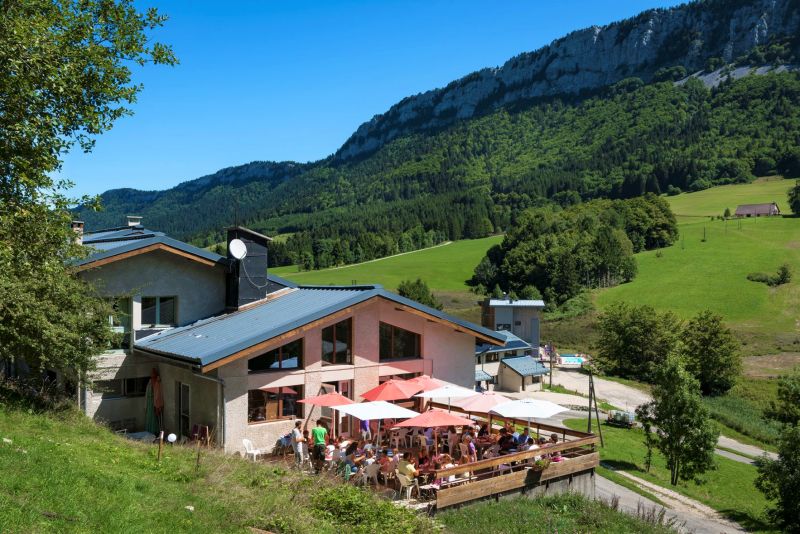 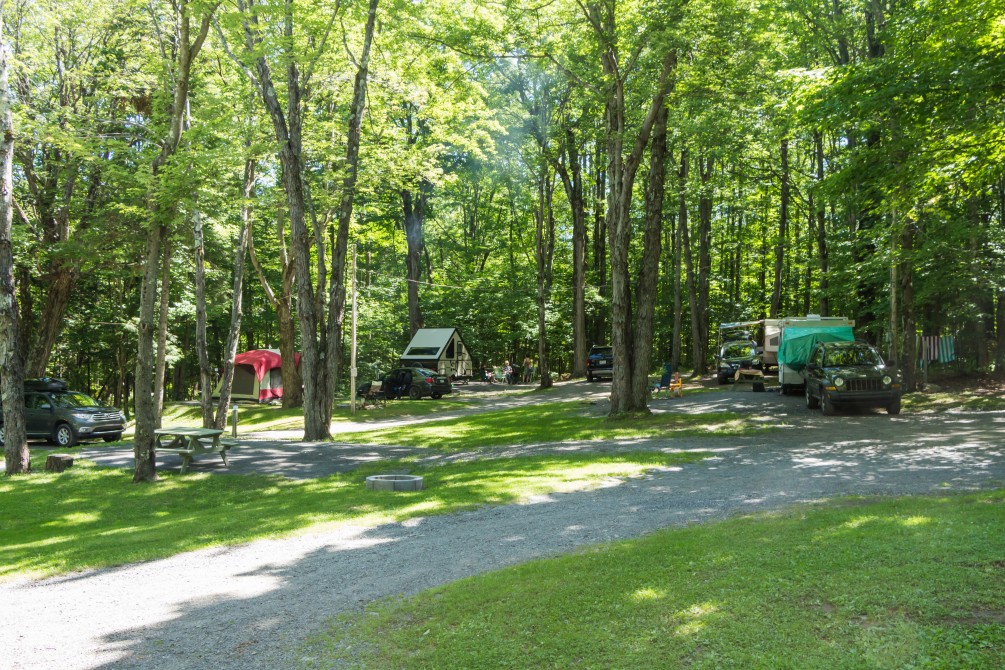 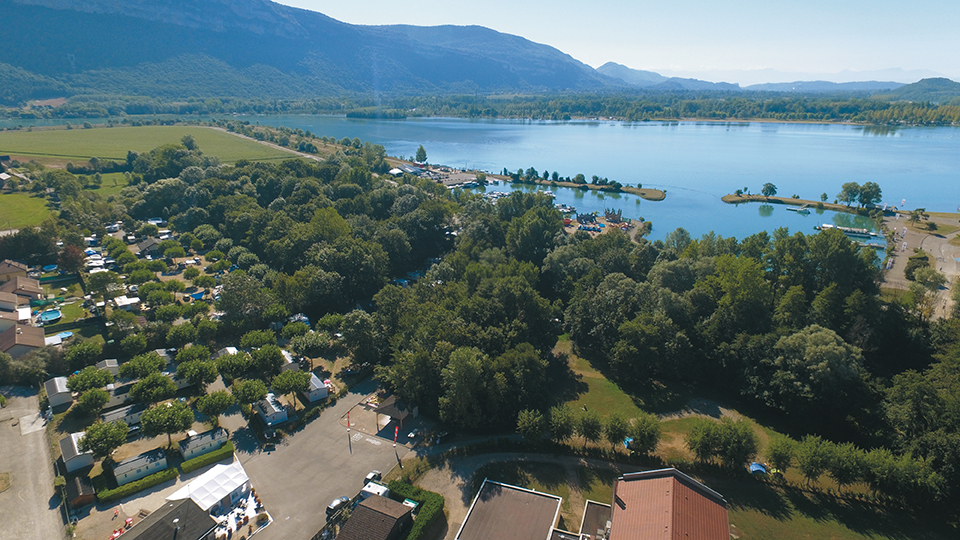 QF0 à 300 €PROGRESSIF AU REEL DU QF2500 à +La JOURNEE (base de référence)12,34 €10€ + [(QF X 7,8) /1000)]29,50 €QF0 à 300 €PROGRESSIF AU REEL DU QF2200 à +Forfait Séjour 5 jours123.40 €J x 10295 €Séjour 5jEnfanceInter-Centre7-10 ansDEMANDE DE RESERVATIONDEMANDE DE RESERVATIONDEMANDE DE RESERVATIONDEMANDE DE RESERVATIONSéjour 5jEnfanceInter-Centre7-10 ans1er enf.2è enf.3è enf.4è enf.VERCOR17 au 21 Juillet Séjour 5jAventure Inter-Centre11-14 ansDEMANDE DE RESERVATIONDEMANDE DE RESERVATIONDEMANDE DE RESERVATIONSéjour 5jAventure Inter-Centre11-14 ans1er enf.2è enf.3è enf.Du 24 au 28 JuilletSéjour 5jEntre Ciel et Fleuve11-14 ansDEMANDE DE RESERVATIONDEMANDE DE RESERVATIONDEMANDE DE RESERVATIONSéjour 5jEntre Ciel et Fleuve11-14 ans1er enf.2è enf.3è enf.28 Août au 1er Sept